附件1  参会回执参会单位盖章：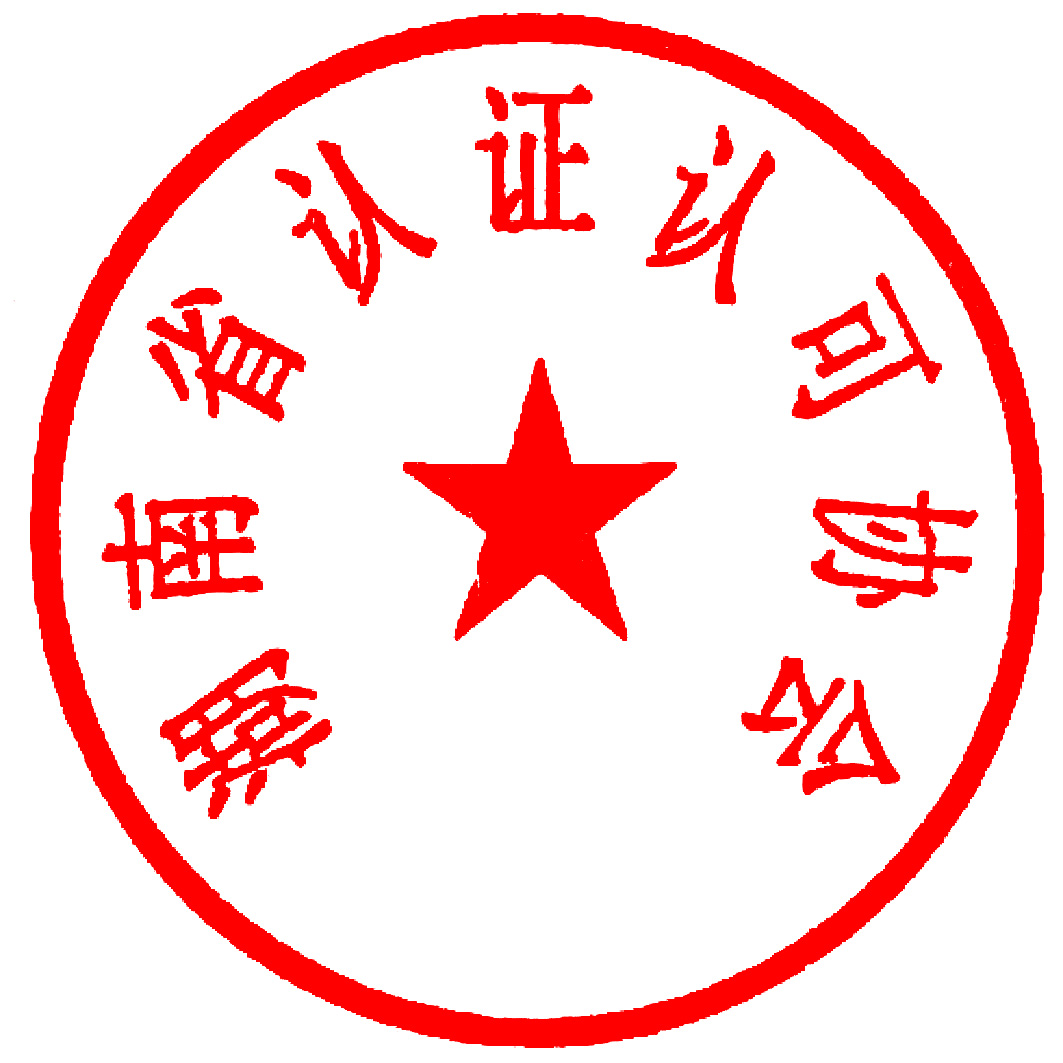 序号参会单位姓名联系电话性别职  务住宿需求1单标2单标3单标4单标